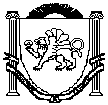 АДМИНИСТРАЦИЯЗуйского сельского поселенияБелогорского районаРеспублики КрымП О С Т А Н О В Л Е Н И ЕВ соответствии с Федеральным законом от 27 июля 2010 года № 210-ФЗ «Об организации предоставления государственных и муниципальных услуг», Постановлением Правительства Российской Федерации от 16.05.2011 года №373 «О разработке и утверждении административных регламентов осуществления государственного контроля (надзора) и административных регламентов предоставления государственных услуг», во исполнение Поручения Главы Республики Крым от 05.12.2019 года №1/01-32/8429 с целью рационального использования, охраны и воспроизводства зеленых насаждений, произрастающих на территориях населенных пунктов муниципального образования Зуйское сельское поселение Белогорского района Республики Крым, Администрация Зуйского сельского поселения Белогорского района Республики Крым,п о с т а н о в л я е т:1. Внести изменения в Административный регламент по предоставлению муниципальной услуги «Предоставление порубочного билета и (или) разрешения на пересадку деревьев и кустарников в муниципальном образовании Зуйское сельское поселение Белогорского района Республики Крым», утвержденный постановлением Администрации Зуйского сельского поселения от 24.04.2015 г. № 63 (далее - административный регламент).1.1. Пункт 2.8. Административного регламента изложить в следующей редакции:«2.8. Исчерпывающий перечень оснований для отказа в предоставлении муниципальной услуги.Основаниями для отказа в предоставлении государственной услуги являются:- письменный отказ заявителя;- установление факта предоставления заявителем ложных сведений;- смерть заявителя (представителя заявителя);- ликвидация юридического лица;- прекращение деятельности индивидуального предпринимателя;- отсутствие согласования Председателя Совета министров Республики Крым по выдаче разрешения на вырубку (снос) зеленых насаждений, произрастающих на территории муниципального образования Зуйское сельское поселение Белогорского района Республики Крым».1.2. Пункт 3.1. Административного регламента изложить в новой редакции:«3.1. Административные процедуры при осуществлении указанной муниципальной услуги включают в себя: - принятие заявления о выдаче порубочного билета с приложенными необходимыми документами;- регистрация заявления о выдаче порубочного билета;- рассмотрение заявления о выдаче порубочного билета;- комиссионное обследование земельного участка, на котором предполагается вырубка зеленых насаждений;- согласование с Председателем Совета министров Республики Крым проекта решения о выдаче порубочного билета;- принятие решения о выдаче порубочного билета или об отказе в его выдаче;- выдача порубочного билета либо направление мотивированного отказа заявителю.».1.3. Пункт 3.4.4. Административного регламента изложить в следующей редакции:«3.4.4. Ответственным за выполнение административной процедуры является заместитель главы Администрации».1.4. Административный регламент дополнить пунктом 3.41. следующего содержания: «3.41. Выдача порубочного билета (разрешений на вырубку (снос) зеленых насаждений, произрастающих на территориях муниципального образования Зуйское сельское поселение Белогорского района Республики Крым исключительно по согласованию с Председателем Совета министров Республики Крым».2. Опубликовать настоящее постановление на «Портале Правительства Республики Крым» в информационно-телекоммуникационной сети «Интернет», (раздел муниципальные образования Белогорского района), обнародовать настоящее постановление путем размещения на информационном стенде в административном здании Зуйского сельского поселения.3. Постановление вступает в силу со дня его обнародования.4. Контроль за исполнением настоящего постановления оставляю за собой.СОГЛАСОВАНО:Ознакомлены:Л.И. НосивецВедущий специалист сектора по правовым (юридическим) вопросам, делопроизводству, контролю и обращению граждан04 марта 2020 годапгт Зуя№ 74О внесении изменений в Административный регламент по предоставлению муниципальной услуги «Предоставление порубочного билета и (или) разрешения на пересадку деревьев и кустарников в муниципальном образовании Зуйское сельское поселение Белогорского района Республики Крым», утвержденный постановлением Администрации Зуйского сельского поселения от 24.04.2015 г. № 63 (с изменениями и дополнениями)Председатель Зуйского сельского совета-глава администрации Зуйского сельского поселенияА. А. ЛахинЗаведующий сектором по правовым (юридическим) вопросам, делопроизводству, контролю и обращению гражданМ.Р. МеметоваЗаведующий сектором по вопросам муниципального имущества, землеустройства и территориального планированияС.В. КириленкоЗаместитель главы администрации Зуйского сельского поселения Е.А. Рыбовалов